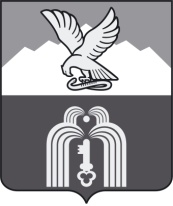 ИЗБИРАТЕЛЬНАЯ КОМИССИЯМуниципального образованияГОРОДА-КУРОРТА ПЯТИГОРСКАП О С Т А Н О В Л Е Н И Е3 августа 2016г.                                                                                          № 29/136г. ПятигорскО регистрации кандидатов в депутаты Думы города Пятигорска пятого созыва, выдвинутых избирательным объединением Региональное отделение Политической партии СПРАВЕДЛИВАЯ РОССИЯ в Ставропольском крае по многомандатным избирательным округамПроверив соответствие порядка выдвижения Региональным отделением Политической партии СПРАВЕДЛИВАЯ РОССИЯ в Ставропольском крае кандидатов в депутаты Думы города Пятигорска пятого созыва по многомандатным избирательным округам требованиям Федерального закона «Об основных гарантиях избирательных прав и права на участие в референдуме граждан Российской Федерации», Закона Ставропольского края «О некоторых вопросах проведения выборов в органы местного самоуправления в Ставропольском крае» и необходимые для регистрации кандидатов документы, в соответствии со статьей 38 Федерального закона «Об основных гарантиях избирательных прав и права на участие в референдуме граждан Российской Федерации», статьей 151 Закона Ставропольского края «О некоторых вопросах проведения выборов в органы местного самоуправления в Ставропольском крае»,Избирательная комиссия муниципального образования города-курорта ПятигорскаПОСТАНОВЛЯЕТ:Зарегистрировать Артемова Вячеслава Евгеньевича, 1954 года рождения, выдвинутого Региональным отделением Политической партии СПРАВЕДЛИВАЯ РОССИЯ в Ставропольском крае, кандидатом в депутаты Думы города Пятигорска пятого созыва по многомандатному избирательному округу № 1, 3 августа 2016 года в 18 часов 05 минут.Зарегистрировать Журба Викторию Викторовну, 1979 года рождения, выдвинутую Региональным отделением Политической партии СПРАВЕДЛИВАЯ РОССИЯ в Ставропольском крае, кандидатом в депутаты Думы города Пятигорска пятого созыва по многомандатному избирательному округу № 7, 3 августа 2016 года в 18 часов 06 минут.Зарегистрировать Мясоедова Виталия Александровича, 1982 года рождения, выдвинутого Региональным отделением Политической партии СПРАВЕДЛИВАЯ РОССИЯ в Ставропольском крае, кандидатом в депутаты Думы города Пятигорска пятого созыва по многомандатному избирательному округу № 3, 3 августа 2016 года в 18 часов 07 минут.Зарегистрировать Расса Тимофея Сергеевича, 1988 года рождения, выдвинутого Региональным отделением Политической партии СПРАВЕДЛИВАЯ РОССИЯ в Ставропольском крае, кандидатом в депутаты Думы города Пятигорска пятого созыва по многомандатному избирательному округу № 8, 3 августа 2016 года в 18 часов 08 минут.Выдать зарегистрированным кандидатам в депутаты Думы города Пятигорска пятого созыва, указанным в пунктах 1-4 настоящего постановления, удостоверения об их регистрации.Передать сведения о зарегистрированных кандидатах в депутаты Думы города Пятигорска пятого созыва в средства массовой информации не позднее 4 августа 2016 года.Настоящее постановление подлежит официальному опубликованию и вступает в силу со дня его подписания.Председатель                    							 А.В. ПышкоСекретарь 										 Е.Г. Мягких